STANSW Young Scientist Awards – Scoring Sheet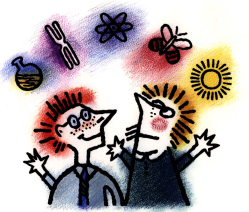 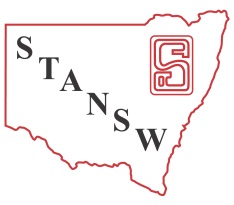 Years 3-6 Models and Inventions            												         Project IDType of Entry:   Individual   Team   (Please circle one) Student Name(s): School Name:										   Assessor’s NameProject Title:													 Evidence – Place a tick in the most appropriate region for each criteria scale“The strengths of your invention include:”   (circle two numbers from the list or write two comments)“Next time you could improve your entry by:”   (circle two numbers from the list or write two comments)        Nominations for Sponsored Awards	       Concerns (e.g. ethics, animal welfare, safety)        Score (1/2/3/4)	           Score: 3-6 Models and Invention Judging Criteria High Level               Satisfactory              Poor Level High Level               Satisfactory              Poor Level High Level               Satisfactory              Poor Level High Level               Satisfactory              Poor Level High Level               Satisfactory              Poor LevelIdentified a need or problemDeveloped a solution that was useful to society or a groupShowed an innovative or creative approachGathered relevant background informationEvaluated originality of their design by comparing with related inventions that already existCarefully selected materialsActively designed and built working model of an inventionEmployed quality and safe construction skillsProduced a model that was easy to use and performs as intendedSuccinctly communicated operational details of modelCritically tested the model and discussed improvements madeLogbook details stages of inventing processAcknowledged any assistance givenDemonstrated good understanding of science concepts